Circule os opostos e depois pinte.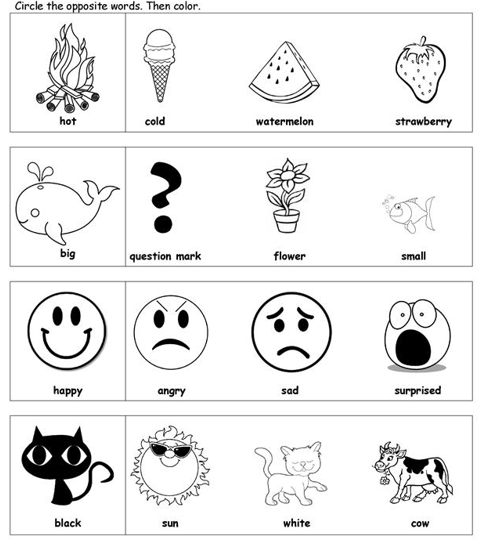 